ҚАЗАҚСТАН РЕСПУБЛИКАСЫНЫҢ БІЛІМ ЖӘНЕ ҒЫЛЫМ МИНИСТІРЛІГІАБЫЛАЙ ХАН АТЫНДАҒЫ ҚАЗАҚ ХАЛЫҚАРАЛЫҚ ҚАТЫНАСТАР ЖӘНЕ ӘЛЕМ ТІЛДЕРІ УНИВЕРСИТЕТІШЫҒЫСТАНУ ФАКУЛЬТЕТІШЫҒЫСТАНУ КАФЕДРАСЫАҚПАРАТТЫҚ ХАТ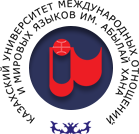  	Республика күнін мерекелеу аясында Абылай хан атындағы ҚазХҚжӘТУ жанындағы Конфуций институты мен шығыстану кафедрасының ұйымдастыруымен қытай тілінде «Қытайтану негіздері» атты студенттер арасында офлайн режимінде Елтану сайысы өтеді. Өтетін уақыты: 2022 жылдың 3 қараша күніСайыстың мақсаты: студенттердің тілдік білім деңгейін көтеру, шығармашылық қабілеттерін арттыру.Қатысушылар: шығыстану факультетінің «Шығыстану», «Аударма ісі» және «Шетел филологиясы» мамандықтарының 2-4 курс студенттері.Сайыс 2 кезеңнен тұрады:1-кезең: Іріктеу кезеңіВикториналық сұрақтарЕлтануға қатысты сұрақтарға ауызша жауап беру2-ші турға іріктеу кезеңінен жоғары көрсеткішпен өткен студенттер қатысады.2-кезең: Байқау тақырыбы бойынша бейнені (TikTok/Reels) дайындау және таныстыру (қытайтану) (3-4 мин.)Екінші кезеңнің тапсырмасын бағалау өлшемдері:1. Өзін-өзі, тақырыбын таныстыру;2. Камераға тіке қарап сөйлеу, видеода өзін-өзі толық көрсету;3. Мазмұн мен ақпарат толықтығы;4. Логикалық бірізділік, тақырып өзектілігі;5. Шығармашылық қадам, креативтілік, мәдени-әлеуметтік және кәсіби саралау;6. Лексика-грамматикалық және стилистикалық тілдік сауаттылық;7. Видео ұзақтығы - 3-4 минут;8. Видеоны қорғау барысында сұрақтарға жауап беру;9. Видеоны қарашаның 1-не дейін төменде көрсетілген эл.поштаға жіберу.Сайыс жеңімпаздары дипломдармен және ақшалай және құнды сыйлықтармен марапатталады.Сайысқа қатысу үшін төмендегі форманы толтырып, baqabylqasym@gmail.com  электронды поштасына жіберіңіз:Қатысушы өтініміМИНИСТЕРСТВО ОБРАЗОВАНИЯ И НАУКИ РЕСПУБЛИКИ КАЗАХСТАНКАЗАХСКИЙ УНИВЕРСИТЕТ МЕЖДУНАРОДНЫХ ОТНОШЕНИЙ И МИРОВЫХ ЯЗЫКОВ ИМЕНИ АБЫЛАЙ ХАНАФАКУЛЬТЕТ ВОСТОКОВЕДЕНИЯКАФЕДРА ВОСТОКОВЕДЕНИЯИНФОРМАЦИОННОЕ ПИСЬМО 	В рамках празднования Дня Республики Институт Конфуция при КазУМОиМЯ имени Абылай хана и кафедра востоковедения организуют страноведческий конкурс на тему «Основы китаеведения». Цель конкурса: повышение уровня языковых знаний студентов, повышение их творческих способностей.Время проведения: 3  ноября 2022 года.Участники: студенты 2-4 курсов факультета востоковедения специальностей «Востоковедение», «Переводческое дело» и «Иностранная филология».Конкурс состоит из 2-х этапов:1-этап: Отборочный турВопросы викториныУстный ответ на вопросы по страноведению.Во втором туре примут участие студенты, прошедшие отборочный тур с высокими результатами.2-этап: Подготовка и презентация видео (Tiktok/Reels) по теме конкурса (китаеведение) (3-4 мин.) Задания второго этапа:1. Представить себя и ознакомить с темой;2. Продемонстрировать речь и показать себя на камеру;3. Содержательность и полнота информации;4. Логическая последовательность, актуальность темы;5. Креативный подход, культурно-социальный и профессиональный анализ;6. Лексико-грамматическая и стилистическая языковая грамотность;7. Продолжительность видео - 3-4 минут8. Ответить на вопросы после показа видео9. до 1-го ноября отправить готовое видео на указанную эл.почту.Победители конкурса будут награждены дипломами и денежными призами.Для участия в конкурсе заполните форму ниже и отправьте на адрес baqabylqasym@gmail.com  по электронной почте:Заявка участникаMINISTRY OF EDUCATION AND SCIENCE OF THE REPUBLIC OF KAZAKHSTANKAZAKH ABYLAI KHAN UNIVERSITY OF INTERNATIONAL RELATIONS AND WORLD LANGUAGESFACULTY OF ORIENTAL STUDIESDEPARTMENT OF ORIENTAL STUDIESINFORMATION LETTERAs part of the celebration of the Republic Day, the Confucius Institute in Kazakh Abylai Khan University of International Relations and World Languages and the Department of Oriental Studies are organizing a regional studies competition on the topic "Fundamentals of Chinese studies". Date: November 3, 2022.Participants: students of 2-4 courses of the Faculty of Oriental Studies majoring in "Oriental Studies", "Translation" and "Foreign Philology".The competition consists of 2 stages:Stage 1: Qualifying roundQuiz questionsOral answers to questions on country studies.The students who passed the qualifying round with high results will take part in the second round.Stage 2: Prepare a 3-4-minute video (Tiktok/Reels) on the topic of the contest (Chinese studies)Criteria for evaluating the task of the second stage:1. Introduce yourself and your topic;2. Demonstrate your speech and show yourself on camera;3. Content and completeness of information;4. Logical sequence, relevance of the topic;5. Creative approach, cultural, social and professional analysis;6. Lexico-grammatical and stylistic language literacy;7. Video duration - 3-4 minutes8. Answer questions after showing the video9. Send the finished video to the email below by November 1.The winners of the competition will be awarded with diplomas and cash prizes.To participate in the contest, fill out the form below and send it to baqabylqasym@gmail.com by emailParticipant's application  Студенттің аты-жөніМамандығы, курсЖетекшісі (аты-жөні, қызметі)Байланыс деректері (моб.тел, e-mail)  ФИО студентаСпециальность, курсРуководитель (ФИО, должность)Контактная информация (моб.тел, e-mail) Student's nameSpecialty, courseSupervisor  (name, position)Contact information (mobile phone, e-mail)